Pracownia komunikacji interpersonalnej 
Technik BHP
klasa I semestr 2019/2020IMIĘ I NAZWISKO………………………………………………………………………………………………………………..Podaj definicję:Komunikacja niewerbalna Asertywność KonfliktUzupełnij schemat (wpisz poniżesz terminy przy numerach na schemacie):NADAWCA, ODBIORCA, INTENCJA INTERPRETACJA, KANAŁ KOMUNIKACYJNY, KOMUNIKAT NADANY, KOMUNIKAT ODEBRANY, KODOWANIE, DEKODOWANIE, SZUM KOMUNIKACYJNY 8.   							         9. 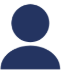                                      7. 3.       									          4. 					10. Wymień bariery komunikacyjne i opisz 2 wybrane.Połącz techniki aktywnego słuchania z przykładami:Zachęta ParafrazaOdzwierciedlanie uczuć Dowartościowanie Wyjaśnianie „Kiedy i gdzie to się zdarzyło?”„Doceniam Twoje pragnienie rozwiązania problemu.”„Z tego co mówisz wynika, że…”„Słyszę żal w Twoim głosie, czy tak?”„Tak, rozumiem”W komunikacji werbalnej nie mniej ważną od osoby nadającej komunikat jest osoba słuchająca. Ona również ma wpływ na jakość przekazu, a odbywa się to poprzez styl słuchania. Opisz aktywnego i uważnego słuchacza. ABCDE